Образовательная автономная некоммерческая организация высшего образования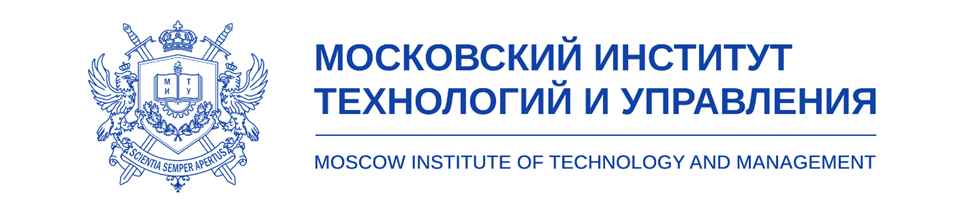 О зачислении в порядке переводаВ соответствии с Положением о порядке и основаниях перевода, отчисления и восстановления в Образовательную автономную некоммерческую организацию высшего образования «Московский институт технологий и управления» (ОАНО ВО «МИТУ»)ПРИКАЗЫВАЮ:1. Зачислить нижеследующих лиц в порядке перевода из ЧОУ ВО «Казанский инновационный университет имени В.Г.Тимирясова» в число обучающихся 2 курса очно-заочной формы обучения для освоения основной профессиональной образовательной программы высшего образования - программы бакалавриата по направлению подготовки 38.03.02. Менеджмент на основе договоров об оказании платных образовательных услуг с утверждением индивидуального учебного плана: с 01 сентября 2023 года2. Зачислить нижеследующих лиц в порядке перевода из ФГБОУ ВО «Ижевская государственная медицинская академия»» в число обучающихся 2 курса очно-заочной формы обучения для освоения основной профессиональной образовательной программы высшего образования - программы бакалавриата по направлению подготовки 37.03.01. Психология на основе договоров об оказании платных образовательных услуг с утверждением индивидуального учебного плана: с 01 сентября 2023 годаОснование: личное заявление, справка об обучении (о периоде обучения), протокол аттестационной комиссии.3. Контроль за исполнением приказа возложить на начальника учебного отдела Мусуралиеву Р.Д.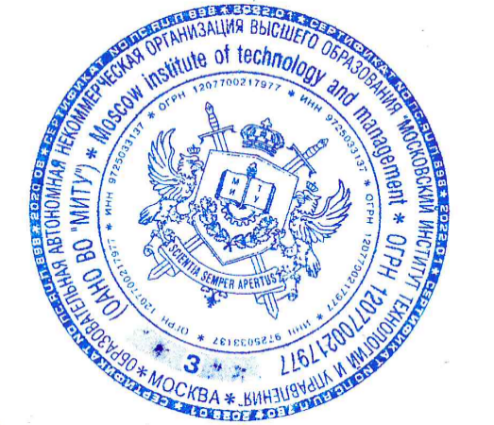 Исп.: Р.Д. МусуралиеваТел.: +7 (495) 648-62-26ПРИКАЗПРИКАЗ«30» августа 2023 г.  № 1-30/08-П                                                                         Москва                                                                         Москва№ п/пФ.И.О.№ договора1.Соловьева Елена НиколаевнаМ-ВПО-3853/19№ п/пФ.И.О.№ договора1.Калякина Анна ВладимировнаМ-ВПО-4044/33РекторМ.И. Бородина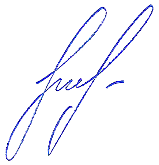 